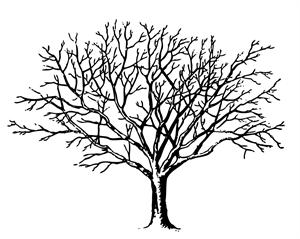 Data Tree